3 GRADUATE SEMESTER HOURS-Spring 2020Instructional Delivery Services (IDS) in partnership with* NCATE/CAEP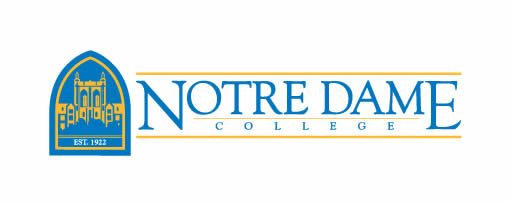 The Standard of Excellence in Teacher EducationAT Notre Dame College4545 College Rd., South Euclid, Ohio 44121ED595B Improving Instruction with Mind, Brain, and Education Science: What We Know to be True	February 29, March 7,14, 28				8:00 a.m. – 4:00 p.m.How does the brain learn and how can we teach to develop the full potential of students?  What teaching activities, frameworks and strategies, nurture the brain’s most natural way of learning?  This course emphasizes the basic principles, tenets and instructional guidelines associated with mind, brain and education science.  Instructor:  Dr. Craig WeaverED595M Mindset, Brain and Instruction	February 29, March 7,14, 28				8:00 a.m. – 4:00 p.m.This course is a foundational investigation of the relationship between psychology, neuroscience and pedagogy. We will identify current evidence based ideas associated with improving instruction with emphasizes on Carol Dweck’s Mindset research.  This course will enhance participant’s professional and personal growth. Instructor:  Sandra WeaverNEW!! ED595L 21st Century Literacy: Teaching in the Information Age	February 29, March 7,14, 28				8:00 a.m. – 4:00 p.m.This course provides participants practical, research-based strategies for creating engaging lessons that help students improve their skills at collaboration, critical thinking, communication (both print and digital), and creativity – the 4 C’s of the 21st century classroom. Teachers will learn how to make students college and career ready with lessons from Ohio’s Learning Standards that use technology to target student achievement and instructional outcomes.  Instructor:  Keith ManosED594T Teaching Students from Poverty K-12   	February 29, March 7,14, 28				8:00 a.m. – 4:00 p.m.A course designed for K-12 educators with emphasis on understanding the effect of poverty on school age children. Participants will learn how to develop and use strategies to recognize and reach impoverished students.Instructors: DeAngela Cooper and Sonequa ReevesED594D Differentiating Instruction K-12  February 29, March 7,14, 28				8:00 a.m. – 4:00 p.m.Responding to the needs of students with various readiness levels, strengths and needs can be overwhelming! In this course participants will explore practical strategies to differentiate instruction including Project-Based Learning. Instructor: Catherine ZinkED595G Utilizing Google to Teach and LearnFebruary 29, March 7,14, 28				8:00 a.m. – 4:00 p.m.Learn how to improve your Google knowledge and skills.  This class will cover Google topics including Gmail, Calendar, Drive, Documents, Sheets, Forms, Slides, Drawings, Sites, Chrome, and more.  Google will help find, organize and create meaningful assignments and lessons.Instructor: Chris RadtkeED595D Google in the Digital Classroom	February 29, March 7,14, 28				8:00 a.m. – 4:00 p.m.This is a course designed to expose teachers to trending technologies that will support and enhance classroom instruction.  The course will focus on the learning management system of Google Classroom with connected applications, add-ons and extensions plus a variety of interactive websites and online assessment tools.  Instructor: Laura SandyONLINE! ED594M Measurement Based Decision Making in the Professional Learning Community 		February 3* (Enrollment is open until February 29).   - March 21Teacher performance and student learning must be quantifiable in order to plan and implement differentiated instruction in the common core era.  Participants will explore school wide assessments to help organize and plan the most effective teaching and reteaching strategies that expedite learning. This course meets the requirement for the Teacher Leader endorsement. Note: * Full tuition ($465) is due upon registration.   Instructor:  Dr. Craig WeaverONLINE! ED595O Google Fundamental Training: Google Certified Educator: Level One	February 3* (Enrollment is open until February 29).   - March 21This course is for teachers to increase their expertise using Google tools in the classroom.  It is designed to train educators to take the Level One Google Certified Educator Exam.  Prerequisite:  ED595G Using Google to Teach and Learn or ED595D Google in the Digital Classroom.  Note:  * Full tuition ($465) is due upon registration.   Instructor: Laura SandyONLINE! ED595P Google Advanced Training:  Google Certified Educator - Level Two	February 3* (Enrollment is open until February 29).   - March 21Moving beyond Google Fundamentals, this advanced course teaches cutting-edge strategies for integrating Google in the classroom.  Students will be prepared to take the Level Two Google Certified Educator Exam.  Prerequisites: ED595G Using Google to Teach and Learn or ED595D Google in the Digital Classroom and ED595O Google Fundamental Training: Google Certified Educator  Level One.  Note: * Full tuition ($465) is due upon registration.   Instructor: Laura SandyONLINE! ED595D-O Google in the Digital Classroom	February 3* (Enrollment is open until February 29).   - March 21This is an online course designed to expose teachers to trending technologies that will support and enhance classroom instruction.  The course will focus on the learning management system of Google Classroom with connected applications, add-ons and extensions plus a variety of interactive websites and online assessment tools. Note: *Full tuition ($465) is due upon registration.  Instructor: Laura SandyTuition	3 graduate semester hours = $465.00Please send completed registration form with a non-refundable deposit check for $50.00 payable to Instructional Delivery Services, 3482 County Road 10, Bellefontaine, Ohio 43311.  The balance of the tuition is due at the first class session (checks, cash or money order).  Please call Craig Weaver 216-406-5226 or Sandy Weaver 216-406-5556 with any questions.*******Your canceled deposit check will serve as verification of enrollment. ***********Classroom locations on Notre Dame College campus will be posted at www.instructionaldeliveryservices.com one week prior to the start of your course.  ---------------------------------------------------------------------------------------------------------------------------------NOTRE DAME COLLEGE & INSTRUCTIONAL DELIVERY SERVICES – Spring 2020*Please Print Clearly__________________________________________________________________________________________________Course TitleFirst Name					Last Name					Birth DateStreet Address						City		Zip Code			Phone NumberEmail Address				School District			Subject/Grade Level TaughtPlease check one:                                                                                                                                                                                    _____I have taken a course through Notre Dame College or Instructional Delivery Services previously._____I have not taken a course through Notre Dame College or Instructional Delivery Services previously.